Филиал Муниципального автономного общеобразовательного учреждения«Прииртышская средняя общеобразовательная школа»-«Епанчинская начальная общеобразовательная школа имени Я.К.Занкиева»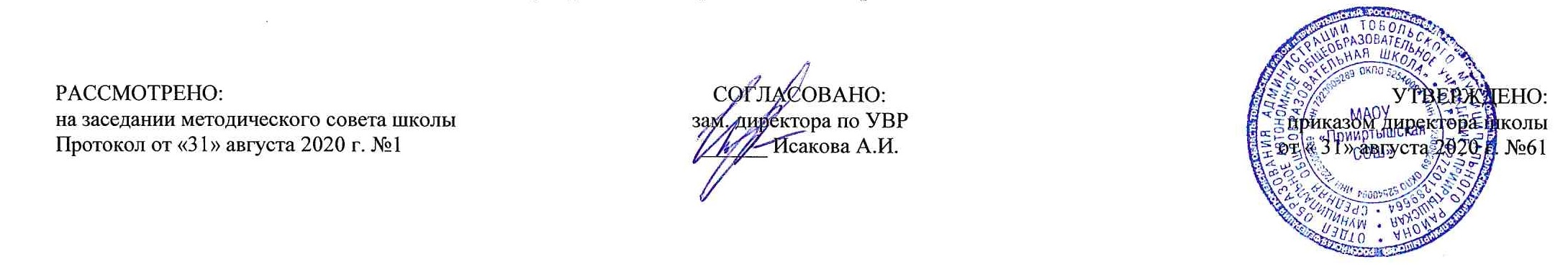 РАБОЧАЯ ПРОГРАММА по технологиидля 1 классана 2020-2021 учебный годПланирование составлено в соответствии 	ФГОС НОО	Составитель программы: Сычева Н.И.,учитель начальных классов высшей квалификационной категориид. Епанчина2020 год                                            Планируемые результаты освоения предмета «Технология» Технология: 1) получение первоначальных представлений о созидательном и нравственном значении труда в жизни человека и общества; о мире профессий и важности правильного выбора профессии;2) усвоение первоначальных представлений о материальной культуре как продукте предметно-преобразующей деятельности человека;3) приобретение навыков самообслуживания; овладение технологическими приемами ручной обработки материалов; усвоение правил техники безопасности;4) использование приобретенных знаний и умений для творческого решения несложных конструкторских, художественно-конструкторских (дизайнерских), технологических и организационных задач;5) приобретение первоначальных навыков совместной продуктивной деятельности, сотрудничества, взаимопомощи, планирования и организации;6) приобретение первоначальных знаний о правилах создания предметной и информационной среды и умений применять их для выполнения учебно-познавательных и проектных художественно-конструкторских задач.В результате изучения курса «Технология» обучающиеся при получении начального общего образования получат начальные представления о материальной культуре как продукте творческой предметно-преобразующей деятельности человека, о предметном мире как основной среде обитания современного человека.В ходе преобразовательной творческой деятельности у обучающихся будут заложены основы таких социально ценных личностных и нравственных качеств, как трудолюбие, организованность, добросовестное и ответственное отношение к делу, инициативность, любознательность, потребность помогать другим, уважение к чужому труду и результатам труда, культурному наследию.Общекультурные и общетрудовые компетенцииОсновы культуры труда, самообслуживаниеВыпускник научится:иметь представление о наиболее распространённых в своём регионе традиционных народных промыслах и ремёслах, современных профессиях (в том числе профессиях своих родителей) и описывать их особенности;понимать общие правила создания предметов рукотворного мира: соответствие изделия обстановке, удобство (функциональность), прочность, эстетическую выразительность — и руководствоваться ими в практической деятельности;планировать и выполнять практическое задание (практическую работу) с опорой на инструкционную карту; при необходимости вносить коррективы в выполняемые действия;выполнять доступные действия по самообслуживанию и доступные виды домашнего труда.Выпускник получит возможность научиться:уважительно относиться к труду людей;понимать культурно-историческую ценность традиций, отражённых в предметном мире, в том числе традиций трудовых династий как своего региона, так и страны, и уважать их;понимать особенности проектной деятельности, осуществлять под руководством учителя элементарную проектную деятельность в малых группах: разрабатывать замысел, искать пути его реализации, воплощать его в продукте, демонстрировать готовый продукт (изделия, комплексные работы, социальные услуги).Технология ручной обработки материаловЭлементы графической грамотыВыпускник научится:на основе полученных представлений о многообразии материалов, их видах, свойствах, происхождении, практическом применении в жизни осознанно подбирать доступные в обработке материалы для изделий по декоративно-художественным и конструктивным свойствам в соответствии с поставленной задачей;отбирать и выполнять в зависимости от свойств освоенных материалов оптимальные и доступные технологические приёмы их ручной обработки (при разметке деталей, их выделении из заготовки, формообразовании, сборке и отделке изделия);применять приёмы рациональной безопасной работы ручными инструментами: чертёжными (линейка, угольник, циркуль), режущими (ножницы) и колющими (швейная игла);выполнять символические действия моделирования и преобразования модели и работать с простейшей технической документацией: распознавать простейшие чертежи и эскизы, читать их и выполнять разметку с опорой на них; изготавливать плоскостные и объёмные изделия по простейшим чертежам, эскизам, схемам, рисункам.Выпускник получит возможность научиться:отбирать и выстраивать оптимальную технологическую последовательность реализации собственного или предложенного учителем замысла;прогнозировать конечный практический результат и самостоятельно комбинировать художественные технологии в соответствии с конструктивной или декоративно-художественной задачей.Конструирование и моделированиеВыпускник научится:анализировать устройство изделия: выделять детали, их форму, определять взаимное расположение, виды соединения деталей;решать простейшие задачи конструктивного характера по изменению вида и способа соединения деталей: на достраивание, придание новых свойств конструкции;изготавливать несложные конструкции изделий по рисунку, простейшему чертежу или эскизу, образцу и доступным заданным условиям.Выпускник получит возможность научиться:соотносить объёмную конструкцию, основанную на правильных геометрических формах, с изображениями их развёрток;создавать мысленный образ конструкции с целью решения определённой конструкторской задачи или передачи определённой художественно-эстетической информации; воплощать этот образ в материале.Практика работы на компьютереВыпускник научится:выполнять на основе знакомства с персональным компьютером как техническим средством, его основными устройствами и их назначением базовые действия с компьютером и другими средствами ИКТ, используя безопасные для органов зрения, нервной системы, опорно-двигательного аппарата эргономичные приёмы работы; выполнять компенсирующие физические упражнения (мини-зарядку);пользоваться компьютером для поиска и воспроизведения необходимой информации;пользоваться компьютером для решения доступных учебных задач с простыми информационными объектами (текстом, рисунками, доступными электронными ресурсами).Выпускник получит возможность научиться пользоваться доступными приёмами работы с готовой текстовой, визуальной, звуковой информацией в сети Интернет, а также познакомится с доступными способами её получения, хранения, переработки.                                                                                         Содержание учебного предмета «Технология»1. Природная мастерская (9 часов).Рукотворный и природный мир города.Рукотворный и природный мир села.На земле, на воде и в воздухе. Название транспортных средств в окружающем пространстве. Функциональное назначение транспорта.Природа и творчество. Природные материалы. Виды природных материалов. Сбор, виды засушивания. Составление букв и цифр из природных материалов.Листья и фантазии. Знакомство с разнообразием форм и цвета листьев разных растений. Составление композиций.Семена и фантазии. Знакомство с разнообразием форм и цвета семян разных растений. Составление композиций.Композиция из листьев. Что такое композиция? Знакомство с понятием «композиция». Подбор листьев определённой формы для тематической композиции.Орнамент из листьев. Что такое орнамент? Знакомство с понятием «орнамент». Составление разных орнаментов из одних деталей – листьев (в круге, квадрате, полосе).Природные материалы. Как их соединять? Обобщение понятия «природные материалы». Составление объёмных композиций.2. Пластилиновая мастерская (4 часа).Материалы для лепки. Что может пластилин? Знакомство с пластичными материалами – глина, пластилин, тесто. Введение понятия «инструмент». Знакомство с профессиями людей. Исследование свойств пластилина.В мастерской кондитера. Как работает мастер? Введение понятия «технология». Знакомство с профессией и материалами кондитера. Изготовление пирожных, печенья из пластилина.море. Какие цвета и формы у морских обитателей? Обучать умению определять конструктивные особенности изделий и технологию их изготовления. Изготовление морских обитателей из пластилина.Наши проекты. Аквариум. 3. Бумажная мастерская (15 часов).Мастерская Деда Мороза и Снегурочки. Оборудование рабочего места. Знакомство с ножницами, правилами техники безопасности. Изготовление ёлочных игрушек из бумажных полосок. Наши проекты. Скоро Новый год! Работа с опорой на рисунки. Изготовление ёлочных игрушек из бумажных полосок. Бумага. Какие у неё есть секреты? Введение понятия «бумага - материал». Знакомство с видами бумаги, их использованием. Профессии мастеров, использующих бумагу в своих работах. Бумага и картон. Какие секреты у картона? Введение понятия «картон - материал». Знакомство с разновидностями картона. Исследование свойств картона. Оригами. Как сгибать и складывать бумагу? Введение понятия «оригами». Точечное наклеивание бумаги. Обитатели пруда. Какие секреты у оригами? Введение понятия «аппликация». Изготовление изделий из оригами.Животные зоопарка. Одна основа, а столько фигурок? Закрепление приёмов сгибания и складывания. Изготовление изделий в технике оригами. Наша армия родная. Представление о 23 февраля - День защитника Отечества, о родах войск, защищающих небо, землю, водное пространство, о родственниках, служивших в армии. Введение понятия «техника». Изготовление изделий в технике оригами.Ножницы. Что ты о них знаешь? Введение понятий «конструкция», «мозаика». Выполнение резаной мозаики.Весенний праздник 8 Марта. Как сделать подарок – портрет? О роли матери в жизни человека. Изготовление изделия, включающего отрезание и вырезание бумажных деталей по прямым, кривым и ломаным линиям, а также вытягивание и накручивание бумажных полос.Шаблон. Для чего он нужен? Введение понятие «шаблон». Разнообразие форм шаблонов. Изготовление изделий, в которых разметка деталей выполняется с помощью шаблонов.Бабочки. Как изготовить их из листа бумаги? Изготовление изделий из деталей, сложенных гармошкой, и деталей, изготовленных по шаблонам.4. Текстильная мастерская (5 часов).Мир тканей. Для чего нужны ткани? Введение понятия «ткани и нитки - материалы». Завязывание узелка. Игла – труженица. Что умеет игла? Введение понятий «игла – швейный инструмент», «швейные приспособления», «строчка», «стежок». Изготовление изделия вышивкой строчкой прямого стежка. Вышивка. Для чего она нужна? Обобщение представление об истории вышивки. Прямая строчка и перевивы. Для чего они нужны? Изготовление изделий с вышивкой строчкой прямого стежка и её вариантами.Тематическое планирование                                                                                                                                                                                                                Приложение 1                                                                                               Календарно - тематический план№ п/п                                                                           Разделы, темыКол-во часов по рабочей программеПрактическая часть1.Природная мастерская Рукотворный и природный  мир города.Рукотворный и природный  мир села.На земле, на воде и в воздухе.Природа и творчество.Природные материалы Листья и фантазии.Семена и фантазии.Композиция из листьев. Что такое композиция?Орнамент из листьев. Что такое орнамент?Природные материалы. Как их соединить?992.Пластилиновая мастерская Материалы для лепки. Что может пластилин?В мастерской кондитера. Как работает мастер?В мастерской кондитера. Как работает мастер.В море. Какие цвета и формы у морских обитателей? Наши проекты. Аквариум.443.Бумажная мастерская Мастерская Деда Мороза и Снегурочки.Наши проекты. Скоро Новый год!Бумага. Какие у неё есть секреты?Бумага и картон. Какие секреты у картона?Оригами. Как сгибать и складывать бумагу?Обитатели пруда. Какие секреты у оригами?Животные зоопарка. Одна основа, а сколько фигурок?Ножницы. Что ты о них знаешь?Шаблон. Для чего он нужен?Наша армия родная.Бабочки. Как изготовить их из листа бумаги?Весенний праздник 8 марта. Как сделать подарок-портрет?Образы весны. Какие краски у весны?Орнамент в полосе. Для чего нужен орнамент?Настроение весны. Что такое колорит?15154.Текстильная мастерская Мир тканей. Для чего нужны ткани?Игла-труженица. Что умеет игла?Вышивка. Для чего она нужна?Прямая строчка и перевивы. Для чего они нужны?Что узнали, чему научились55                                                                                                                                   Итого за 1 четверть77                                                                                                                                   Итого за 2 четверть88                                                                                                                                   Итого за 3 четверть77                                                                                                                                  Итого за 4 четверть1111                                                                                                                                  Итого за год33 ч.33 ч.№ п/п       Тема урокаТип урока,форма урока          Планируемые предметные результатыДата по плануДата по факту          Раздел 1. Природная мастерская (9 часов)          Раздел 1. Природная мастерская (9 часов)          Раздел 1. Природная мастерская (9 часов)          Раздел 1. Природная мастерская (9 часов)          Раздел 1. Природная мастерская (9 часов)          Раздел 1. Природная мастерская (9 часов)1Рукотворный и природный  мир города.Урокоткрытиянового знанияНаучатся наблюдать связи человека с природой и предметным миром07.092Рукотворный и природный  мир села.Урокоткрытиянового знанияНаучатся наблюдать связи человека с природой и предметным миром14.093На земле, на воде и в воздухе.Урокоткрытиянового знанияНаучатся наблюдать связи человека с природой и предметным миром21.094Природа и творчество. Природные материалы.Урок обще- методо логическойнаправ-ленностиНаучатся наблюдать связи человека с природой и предметным миром28.095Листья и фантазии.Урок обще- методо логическойнаправ-ленностиНаучатся узнавать семена в композициях05.106Семена и фантазии.Урок обще- методо логическойнаправ-ленностиНаучатся узнавать семена в композициях12.107Композиция из листьев. Что такое композиция?Урок обще- методо- логическойнаправ-ленностиНаучатся называть особенности композиции, использовать для сушки изделия пресс19.108Орнамент из листьев. Что такое орнамент?УрокрефлексииНаучатся составлять разные орнаменты из одних деталей — листьев02.119Природные материалы. Как их соединить?Проверим себя по разделу «Природная мастерская»УрокразвивающегоконтроляНаучатся находить ответы на поставленные вопросы; соединять природные материалы с помощью клея, ваты, пластилина09.11                  Раздел 2.Пластилиновая мастерская (4 часа)                  Раздел 2.Пластилиновая мастерская (4 часа)                  Раздел 2.Пластилиновая мастерская (4 часа)                  Раздел 2.Пластилиновая мастерская (4 часа)                  Раздел 2.Пластилиновая мастерская (4 часа)                  Раздел 2.Пластилиновая мастерская (4 часа)10Материалы для лепки. Что может пластилин?Урокоткрытиянового знанияНаучатся получать из пластилина различные формы16.1111В мастерской кондитера. Как работает мастер?Урок обще- методо логическойнаправ-ленностиНаучатся с помощью учителя выполнять практическую работу с опорой на инструкци-онную карту, образец23.1112В море. Какие цвета и формы у морских обитателей?Урок обще- методо логическойнаправ-ленностиНаучатся определять конструктивные особенности изделия30.1113Наши проекты. Аквариум.Проверим себя по разделу«Пластилиноваямастерская»УрокрефлексииНаучатся изготавливать отдельные детали и объединять их в единую композицию; находить ответы на поставленные вопросы07.12            Раздел 3. Бумажная мастерская (15 часов)            Раздел 3. Бумажная мастерская (15 часов)            Раздел 3. Бумажная мастерская (15 часов)            Раздел 3. Бумажная мастерская (15 часов)            Раздел 3. Бумажная мастерская (15 часов)            Раздел 3. Бумажная мастерская (15 часов)14Мастерская Деда Мороза и Снегурочки.Урокоткрытиянового знанияНаучатся рассказывать по рисункам последовательность изготовления изделия14.1215Наши проекты. Скоро Новый год!УрокрефлексииНаучатся изготавливать отдельные детали и объединять их в единую композицию; поддерживать порядок на рабочем месте21.1216Бумага. Какие у неё есть секреты?Урокоткрытиянового знанияНаучатся называть свойства разных образцов бумаги и картона11.0117Бумага и картон. Какие секреты у картона?Урок обще- методо логическойнаправ-ленностиНаучатся называть свойства разных образцов бумаги и картона18.0118Оригами. Как сгибать и складывать бумагу?Урок обще- методо логическойнаправ-ленностиНаучатся сгибать и складывать бумажный лист по образцу25.0119Обитатели пруда. Какие секреты у оригами?Урок обще- методо логическойнаправ-ленностиНаучатся работать по инструкционной карте01.0220Животные зоопарка. Одна основа, а сколько фигурок?Урок обще- методо логическойнаправ-ленностиНаучатся выполнять изделие в технике оригами по образцу08.0221Ножницы. Что ты о них знаешь?Урокоткрытиянового знанияНазывать основные правила безопасной работы ножницами01.0322Шаблон. Для чего он нужен?Урокоткрытиянового знанияПонимать назначение шаблона15.0323Наша армия родная.УрокрефлексииНаучатся складывать оригами, пользуясь условными обозначениями29.0324Бабочки. Как изготовить их из листа бумаги?Урок обще- методо логическойнаправ-ленностиНаучатся выполнять изделие в технике «гармошка»05.0425Весенний праздник 8 марта. Как сделать подарок-портрет?Урок обще- методо логическойнаправ-ленностиНаучатся с помощью учителя проговаривать план работы12.0426Орнамент в полосе. Для чего нужен орнамент?Урок обще- методо логическойнаправ-ленностиНаучатся составлять орнамент из геометрических форм19.0427Образы весны. Какие краски у весны?Урок обще- методо логическойнаправ-ленностиНаучатся выполнять операции по образцу26.0428Настроение весны. Что такое колорит?Проверим себя по разделу «Бумажная мастерская»УрокразвивающегоконтроляНаучатся эстетично и аккуратно отделывать изделие аппликацией; находить ответы на поставленные вопросы; планировать и организовывать свою работу26.04                                                                       Раздел 4.  Текстильная мастерская (5 часов)                                                                       Раздел 4.  Текстильная мастерская (5 часов)                                                                       Раздел 4.  Текстильная мастерская (5 часов)                                                                       Раздел 4.  Текстильная мастерская (5 часов)                                                                       Раздел 4.  Текстильная мастерская (5 часов)                                                                       Раздел 4.  Текстильная мастерская (5 часов)29Мир тканей. Для чего нужны ткани?Урокоткрытиянового знанияНаучатся завязывать узелок17.0530Игла-труженица. Что умеет игла?Урок обще- методо логическойнаправ-ленностиНаучатся отмерять нитку для шитья, выполнять строчку прямого стежка17.0531Вышивка. Для чего она нужна?Урок обще- методо логическойнаправ-ленностиНаучатся делать мережки17.0532Прямая строчка и перевивы. Для чего они нужны?Проверим себя по разделу «Текстильная мастерская»Урок обще- методо логическойнаправ-ленностиНаучатся украшать изделие перевивом;находить ответы на поставленные вопросы24.0533Что узнали, чему научилисьУрокразвивающегоконтроляНаучатся производить  самодиагностику  и само- коррекцию24.05